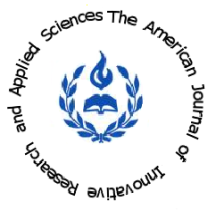 |(add your name in full) Type the author's name(s) with Tahoma 9 PT, Centered bold-Face and in the order of first, middle and last name | First Name, middle and last Name1 | First Name, middle and last Name2 | 1. University name | department name | city name | country name | e-mail. Insert your affiliation | (Tahoma 8 PT, Centered)2. University name | department name | city name | country name | e-mail |.ABSTRACT (Color Sky Blue, Tahoma 10 pt., and Bold Face)(Text Tahoma 9 PT.).Type the word “ ABSTRACT “ as the major heading (without any section number). The abstract must not exceed 350 words and must be structured as follows: Background, Objectives, Methods, Results, and Conclusions. Do not have references or displayed equations in the abstract. There should be tow empty line between the abstract and the affiliation(s) of author(s). If the manuscripts write in French the English translation of abstract must be made.Keywords: (Tahoma 8, italic). Type the word "Keywords" in italic characters. Keywords related with the study must be given in minimum number (maximum six words) and separated by commas (Tahoma 8 pt.). Also the keys word cited must be different from that in the Title of paper. 1.INTRODUCTION (Tahoma 12 PT, BOLD-FACE, Color Sky Blue)(Text, Tahoma 10, interline 1). To site references on the text use color Sky Blue and respect this form: When two references follow each use coma as: [3,4]. When references are different and not follow each so use dash to separate references for example: [3-9] or [3-9,10,11]. Zimmerman (2016) suggested that published article increased [5-3-1].When you begin the sentence by authors use: Last Name of authors (year of publication). e.g., Zimerman (1998) suggested that and at the end of sentence add number of references [10].When there is two authors use: Last Name of author 1 and Last Name of author 2 (Year of publication). e.g., Zimmerman and Michelin (1998) suggested that and at the end of sentence add number of references [11].When there is much more authors use: Last Name et al. (Year of publication). e.g.,. Zimerman et al. (1998) suggested that the level Hg is significantly higher [13].2. MATERIALS AND METHODS (Heading, Tahoma 12 PT, BOLD-FACE, Color Sky Blue)Materials and Methods are written in this area. Describe in detail the technic used, the Name and the references of laboratory materials used should be cited.2.1 Study site: (Heading and text, Tahoma 10) describe the technics used in details [9]. 2.2 Equation: All equations must be set or clearly typed and consecutively numbered. Refer to equations in the text as Eq.(1), Eq.(2). All equations should be centered. Displayed equations should be numbered simply as (1), (2), (3). The numbers should appear at the extreme right of the line in parentheses.        (1)2.3 Patients: (Subheading and text, Tahoma 10 PT, Color Sky Blue)Describe the criterion of selections or characteristics of studied patients.2.4 Statistics: (Subheading and text, Tahoma 10 PT, Color Sky Blue)3. RESULTS (Heading, Tahoma 12 PT, BOLD-FACE, Color Sky Blue)(Insert your results here, Text Tahoma 10). Allow one line of space between the table or figure and the adjacent text.(Insert Figure (s) here; all figures should be centered.Figure 1: Insert the title of figure. Title should be written as: The figure presents (or showed), write all detail to facilitate the comprehension by specialized and non-specialized lector of your study research.(Insert table (s) here; all tables should be centered)Uses this simple form of table don’t use complex form of table:Table 1: Insert the title of table 1. Title should be written as: The title presents (or showed). Write all detail to facilitate the comprehension by specialized and non-specialized lector of your study research.4. DISCUSSION (Tahoma 12 PT, BOLD-FACE, Color Sky Blue)Beguine with a majors finding from your research study not to that related to others authors. 5. CONCLUSION (Tahoma 12 PT, BOLD-FACE, Color Sky Blue)Insert your conclusion here and stat clearly the majors finding of your study research.Acknowledgment (Tahoma 10 PT, Color Sky Blue)If you receive any fund from any institution or organism or person to get your study so add your knowledge if not so delete Acknowledgment sub-heading. This part should be after conclusion and not be more than 80 words. Type the word "Acknowledgment" as a sub-heading (Without any number; Color Sky blue, Tahoma10 pt., bold-face)) followed by the text. Please acknowledge your research funding body or organizations that have contributed to the research not parent, or colleague in your institution if cited as co-authors. Any grant or corporate sponsorship should be noted here. 6. REFERENCES (Tahoma 12 PT, BOLD-FACE, Color Sky Blue)The references must be written in the Vancouver style as follow:Text reference, Times New Roman 8 PT, simple interline, Add URL link of all references, respect the form if not respected your article will be rejected.1.	First Name, middle (only initial in capital) and last Name (only initial in capital). Full Name of the Journal (in italic). Year of publication, Volume number (Issues number): Page number separate by dash (-). Available on: add URL Link to references journal. See below:1. Huynen M.M.T.E., Martens P., and Hilderlink H.B.M. The health impacts of globalization: a conceptual framework. Global Health. 2005; 1(4):3-14. Available: http://www.globalizationandhealth.com/content/1/1/14. (For Journal references)2. Bates B. Bargaining for life: A social history of tuberculosis. 1st ed. Philadelphia: University of Pennsylvania Press; 1992. (For book references)3. Milhour F.D., and Ronong T.F. Health and Nutrition. In: Leverve X., Cosnes J., Erny P., Hasselmann M., editors. Adult artificial nutrition. Paris: M. Guéna; 1998. p. 415–32 (Chap. 35). (Chapter in book)5. Fountain H. For Already Vulnerable Penguins, Study Finds Climate Change Is Another Danger. The New York Times. 29 Jan 2014. Available: http://www.nytimes.com/2014/01/30/science/earth/climate-change-taking-toll-on-penguins-study-finds.html. Accessed 17 March 2014. (print or online newspapers and magazine articles)6. Wells A. Exploring the development of the independent, electronic, scholarly journal. M.Sc. Thesis, The University of Sheffield. 1999. Available: http://cumincad.scix.net/cgi-bin/works/Show?2e09. (For Masters' theses or doctoral dissertations)7. Multimedia (videos, movies, or TV shows). (For Multimedia (videos, movies, or TV shows)8. Magott J., and Skudlarski K. 1989. Combining Generalized Stochastic Petri Nets and PERT Networks For The Performance Evaluation Of Concurrent Processes. Proceedings of the 3rd International Workshop on Petri Nets and Performance Models, Dec. 11-13, IEEE Xplore Press, Japan, pp: 249-256.DOI:10.1109/PNPM.1989.68558 or ISBN-10:9022004635. (Conference proceedings)
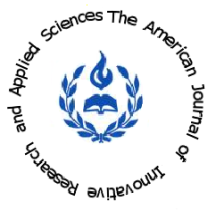 XxxxxXxxxxxXxxxxxXxxxxXxxxxXxxxxxXxxxxxXxxxxXxxxxXxxxxxXxxxxxXxxxxXxxxxXxxxxxXxxxxxXxxxxXxxxXxxxxxXxxxxxxxxxx